Gestion des eaux pluviales en zone urbaineNom de l’interlocuteur agence de l’eau Seine-Normandie, si connu : 1 - IdentificationDEMANDEURNom ou Raison Sociale : Adresse du siège social : Code postal : 	Ville : N° SIRET : Nom et prénom de la personne en charge du dossier : Qualité : Tel : 	Courriel : BÉNÉFICIAIRESi non, précisez le nom du bénéficiaire : 2 – Présentation du projetCommune(s) de localisation du projet : Il s’agit :	 d’études	 de travauxConcernant :	 réduction à la source des écoulements de temps de pluie	 ouvrage de dépollution	 récupération d’eaux pluviales	 autosurveillanceLocalisation du projet : Description sommaire (objectifs – enjeux – justification du projet) :Précisez, le cas échéant, le mode de gestion (régie, concession, affermage, etc.) : Existence d’un document d’urbanisme ?	 oui	 non	 en cours d’élaboration ou de révisionProjet situé en zone (Zonage du document d’urbanisme) :	 AU	 N	 U	 A (PLU)	 constructible	 non constructible (carte communale)	 autre : Cas de la réduction des écoulements de temps de pluie (sauf récupération d’eaux pluviales)Cas de récupération d’eaux pluviales (cuves pour réutilisation des pluies courantes à des fins de nettoyage, arrosage, etc.)Cas d’un ouvrage de dépollution des rejets urbainsCommentaires et précisions sur le type d’ouvrage porté : Calendrier et coût prévisionnelsPrécisez si :	 montant en HT*	 montant en TTC** Indiquer : le montant HT si vous récupérez la TVA pour cette opération, le montant TTC en cas de non récupération pour les collectivités territoriales et leurs établissements publics,  en cas d’imputation sur le budget de fonctionnement.Plan de financement et prévisionnelPrécisez si :	 Montant en HT*	 montant en TTC** Indiquer : le montant HT si vous récupérez la TVA pour cette opération, le montant TTC en cas de non récupération pour les collectivités territoriales et leurs établissements publics,  en cas d’imputation sur le budget de fonctionnement.3 - Pièces à fournirL’agence de l'eau se réserve le droit de demander des pièces complémentaires lors de l’instruction du dossier.RIBPIÈCES A FOURNIR SELON LA NATURE DU DEMANDEURActivités économiques :Extrait KBISDélégataires de service public d'eau et d'assainissement :Copie du contrat de délégation de service publicDélibération de la collectivité confiant la réalisation des travaux au délégataire et l’autorisant à percevoir les aide de l’agence de l’eau Seine-NormandieConcessions d'aménagement :Copie du contrat de concessionAssociations :N° d’identification au répertoire national des associations (RNA) (ou à défaut n° de récépissé en préfecture) : PIÈCES A FOURNIR SELON LA NATURE DE L’OPÉRATIONÉTUDES :Proposition technique et financière retenue, précisant les livrables et les productions attendues avec leur calendrier de réalisation prévisionnelConvention ou marché d’assistance à maîtrise d’ouvrage et/ou de maîtrise d’œuvreTRAVAUX - se référer à la liste des documents dans la fiche technique correspondant à votre projet :Fiche technique : Réduction à la source des écoulements de temps de pluie (avec tableau situation avant/après)Fiche technique : Ouvrage de dépollution des rejets urbainsFiche technique : Récupération d’eaux de pluieFiche technique : Autosurveillance système de collecte4 - Demandes et EngagementsJe soussigné (e) (Nom, Prénom) En ma qualité de sollicite l’aide financière de l’agence de l’eau Seine-Normandie pour la réalisation du projet présenté dans le présent document et les pièces jointes et atteste être habilité pour présenter cette demande d’aide,certifie sur l’honneur l’exactitude des renseignements fournis,certifie que l’opération n’a pas démarré (1),certifie avoir entrepris les démarches administratives nécessaires relatives à l’opération projetée,certifie avoir pris connaissance des conditions du programme pluriannuel d’intervention de l’agence de l’eau Seine-Normandie,certifie avoir pris connaissance des conditions générales d’attribution et de paiement des aides de l’agence de l’eau Seine-Normandie, et m’engage à les respecter en cas d’attribution,certifie ne pas faire l’objet d’une procédure collective d’insolvabilité (procédure de sauvegarde, procédure de redressement judiciaire, procédure de liquidation judiciaire),Pour les acteurs de droit privé, je m’engage à respecter les dispositions de l’article 21 de l’ordonnance n°2015-899 du 23 juillet 2015 relative aux marchés publics dans le cas où celui-ci serait applicable aux contrats de travaux (supérieur ou égal à 5 548  k€  HT) et de services (supérieur ou égal à 144  k€  HT) liés passés par mes soins et qui feraient l’objet d’une subvention à plus de 50% par l’agence de l’eau Seine-Normandie.A   , le Le demandeur (signature et cachet)PRECISION SUR LA NOTION DE DÉMARRAGE DE L’OPERATION Au sens de l’article 1 des conditions générales d’attribution et de paiement des aides de l’agence de l'eau, dans le cas où l’attributaire recourt à des prestataires pour l’exécution de l’opération, la date prise en compte pour apprécier le démarrage de l’exécution de l’opération est la date de signature du devis avec mention bon pour accord, en cas de marché la date indiquée dans le 1er ordre de service établi (de préparation ou de démarrage), pour les marchés sans ordre de service la date de notification du marché, d’affermissement ou la date de signature du bon de commande.Pour les délégataires ou concessionnaires de services d'eau et d'assainissement :dans le cas où l’aide m’est attribuée, je m’engage à imputer et tracer de façon distincte le montant des aides versées par l’agence de l’eau Seine-Normandie dans les comptes de la délégation ou de la concession pour prise en compte dans la détermination du prix de l’eau.Pour les concessions d'aménagement :dans le cas où l’aide m’est attribuée, je m’engage à imputer et tracer de façon distincte le montant des aides versées par l’agence de l’eau Seine-Normandie dans les comptes de la concession pour prise en compte dans l'équilibre financier du contrat passé avec le bénéficiaire.A   , le Le demandeur (signature et cachet)CAS DE NON RÉCUPERATION DE TVALe cas échéant, je soussigné(e) (Nom, Prénom) Certifie sur l’honneur ne pas récupérer la TVA.A , le Le demandeur (signature et cachet)Votre dossier complet devra être adressé  à la Direction territoriale dont votre département dépendPour les coordonnées, reportez-vous à la page Une direction territoriale à votre service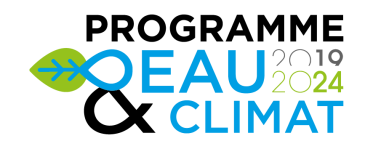 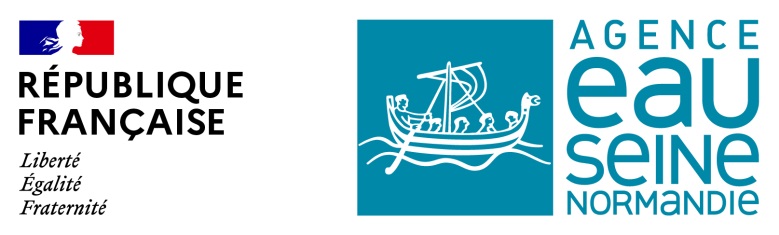 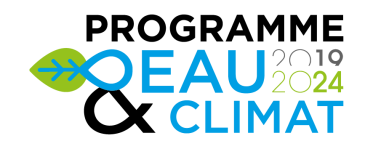 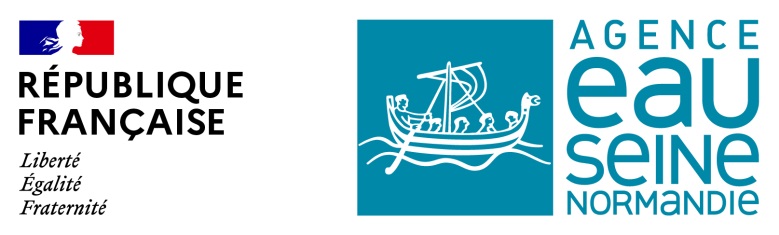 FORMULAIREDE DEMANDE D’AIDE FINANCIEREFORMULAIREDE DEMANDE D’AIDE FINANCIERELe maître d’ouvrage est-il le bénéficiaire de l’aide :Réduction des volumes d’eaux de ruissellement collectés :Réduction des volumes d’eaux de ruissellement collectés :Réduction à la source des émissions de polluantsRéduction à la source des émissions de polluantsGestion des pluies courantes sur des surfaces non imperméabiliséesà ciel ouvert y compris recueil et alimentation des dispositifs d'infiltration(noues, espaces verts en creux, toitures et parkings végétalisés, etc.)Gestion des pluies courantes sur des surfaces non imperméabiliséesà ciel ouvert y compris recueil et alimentation des dispositifs d'infiltration(noues, espaces verts en creux, toitures et parkings végétalisés, etc.)Total surface projet :  m2Total surface projet :  m2Total surface projet :  m2Total surface projet :  m2Total surface projet :  m2Total surface projet :  m2Total surface imperméabilisée avant travaux :  m2Après travaux :  m2Après travaux :  m2Après travaux :  m2Total surface végétalisée :  m2Toit de la nappe phréatique (profondeur par rapport à la côte projet des surfaces infiltrantes) :  m2Hors projetne concernant qu'une toiture végétaliséeSurface d’infiltration :  m2Hors projetne concernant qu'une toiture végétaliséeSurface active (surface contribuant au ruissellement) :  m2Hors projetne concernant qu'une toiture végétaliséeSurface d’infiltration / Surface active :  %Hors projetne concernant qu'une toiture végétaliséeVitesse d’infiltration :  m/sHors projetne concernant qu'une toiture végétaliséeTotal surface projet :  m2Total surface dont les eaux de pluie sont récupérées :  m2Bassin versant de l’ouvrage à plus de 80 % en zone U (PLU)Commentaires : Commentaires : Commentaires : Ouvrage sur réseau unitaireOuvrage dédié à la dépollution des eaux pluviales pour des épisodes pluvieux courants, sur réseau séparatif pluvialAutre : Autre : Autre : Ouvrage de stockage permettant de réguler les apports vers des ouvrages de dépollutionOuvrage situé dans l’enceinte d’une station d’épuration des eaux uséesOuvrage de traitement ou de pré traitement permettant un abattement en DBO et MES lors d'épisodes pluvieux courantsOuvrage de maîtrise des déchets flottants (bouches avaloirs sélectives, etc.)Cas de l'autosurveillance : équipements métrologique ou génie civil sur réseau de collecteCoût prévisionnel total (en €)Date prévisionnellede début de l’opérationDurée prévisionnelleOrganismeMontant de la contribution attendue ( en €)%Fonds propres : agence : Autres organismes sollicités :TOTAL subventionné